с сайта baikonur-dostavka.ruОбщество с ограниченной ответственностью «Торгово-Транспортная Компания «Концепт»ИИН 5050071831 КПП 505001001 ОГРН 1085050004104Общество с ограниченной ответственностью «Торгово-Транспортная Компания «Концепт»ИИН 5050071831 КПП 505001001 ОГРН 1085050004104Общество с ограниченной ответственностью «Торгово-Транспортная Компания «Концепт»ИИН 5050071831 КПП 505001001 ОГРН 1085050004104Общество с ограниченной ответственностью «Торгово-Транспортная Компания «Концепт»ИИН 5050071831 КПП 505001001 ОГРН 1085050004104Общество с ограниченной ответственностью «Торгово-Транспортная Компания «Концепт»ИИН 5050071831 КПП 505001001 ОГРН 1085050004104Общество с ограниченной ответственностью «Торгово-Транспортная Компания «Концепт»ИИН 5050071831 КПП 505001001 ОГРН 1085050004104Общество с ограниченной ответственностью «Торгово-Транспортная Компания «Концепт»ИИН 5050071831 КПП 505001001 ОГРН 1085050004104Общество с ограниченной ответственностью «Торгово-Транспортная Компания «Концепт»ИИН 5050071831 КПП 505001001 ОГРН 1085050004104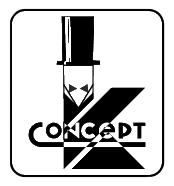 Общество с ограниченной ответственностью «Торгово-Транспортная Компания «Концепт»ИИН 5050071831 КПП 505001001 ОГРН 1085050004104Общество с ограниченной ответственностью «Торгово-Транспортная Компания «Концепт»ИИН 5050071831 КПП 505001001 ОГРН 1085050004104Общество с ограниченной ответственностью «Торгово-Транспортная Компания «Концепт»ИИН 5050071831 КПП 505001001 ОГРН 1085050004104Общество с ограниченной ответственностью «Торгово-Транспортная Компания «Концепт»ИИН 5050071831 КПП 505001001 ОГРН 1085050004104Общество с ограниченной ответственностью «Торгово-Транспортная Компания «Концепт»ИИН 5050071831 КПП 505001001 ОГРН 1085050004104Общество с ограниченной ответственностью «Торгово-Транспортная Компания «Концепт»ИИН 5050071831 КПП 505001001 ОГРН 1085050004104Общество с ограниченной ответственностью «Торгово-Транспортная Компания «Концепт»ИИН 5050071831 КПП 505001001 ОГРН 1085050004104Общество с ограниченной ответственностью «Торгово-Транспортная Компания «Концепт»ИИН 5050071831 КПП 505001001 ОГРН 1085050004104*Заполненную заявку отправьте на эл.адрес ttk-concept@mail.ru*Заполненную заявку отправьте на эл.адрес ttk-concept@mail.ru*Заполненную заявку отправьте на эл.адрес ttk-concept@mail.ru*Заполненную заявку отправьте на эл.адрес ttk-concept@mail.ru*Заполненную заявку отправьте на эл.адрес ttk-concept@mail.ru*Заполненную заявку отправьте на эл.адрес ttk-concept@mail.ru*Заполненную заявку отправьте на эл.адрес ttk-concept@mail.ru*Заполненную заявку отправьте на эл.адрес ttk-concept@mail.ruЗаявкаЗаявкаЗаявкаЗаявкаЗаявкаЗаявкаЗаявкаЗаявкаЗаявкаЗаявкаЗаявкаЗаявкаЗаявкаЗаявкаЗаявкаНаименование заказчикаНаименование заказчикаНаименование заказчикаНаименование заказчикаНаименование заказчикаНаименование заказчикаНаименование заказчикаНаименование грузаНаименование грузаНаименование грузаНаименование грузаНаименование грузаНаименование грузаНаименование грузаПункт отправленияПункт отправленияПункт отправленияПункт отправленияПункт отправленияПункт отправленияПункт отправленияГрузоотправитель
(контактные данные)Грузоотправитель
(контактные данные)Грузоотправитель
(контактные данные)Грузоотправитель
(контактные данные)Грузоотправитель
(контактные данные)Грузоотправитель
(контактные данные)Грузоотправитель
(контактные данные)Пункт доставкиПункт доставкиПункт доставкиПункт доставкиПункт доставкиПункт доставкиПункт доставкиГрузополучатель
(контактные данные)Грузополучатель
(контактные данные)Грузополучатель
(контактные данные)Грузополучатель
(контактные данные)Грузополучатель
(контактные данные)Грузополучатель
(контактные данные)Грузополучатель
(контактные данные)Размеры грузаРазмеры грузаКол-во местКол-во местКол-во местКол-во местКол-во местРазмеры грузаРазмеры грузаВес на местоВес на местоВес на местоВес на местоВес на местоРазмеры грузаРазмеры грузаОбъем на местоОбъем на местоОбъем на местоОбъем на местоОбъем на местоРазмеры грузаРазмеры грузаГабаритыГабаритыГабаритыГабаритыГабаритыОбщий вес грузаОбщий вес грузаОбщий вес грузаОбщий вес грузаОбщий вес грузаОбщий вес грузаОбщий вес грузаОбщий объем грузаОбщий объем грузаОбщий объем грузаОбщий объем грузаОбщий объем грузаОбщий объем грузаОбщий объем грузаСтоимость грузаСтоимость грузаСтоимость грузаСтоимость грузаСтоимость грузаСтоимость грузаСтоимость грузаСтоимость перевозкиСтоимость перевозкиСтоимость перевозкиСтоимость перевозкиСтоимость перевозкиСтоимость перевозкиСтоимость перевозкиУсловия оплаты
(нал, б/нал, отправителем, получателем)Условия оплаты
(нал, б/нал, отправителем, получателем)Условия оплаты
(нал, б/нал, отправителем, получателем)Условия оплаты
(нал, б/нал, отправителем, получателем)Условия оплаты
(нал, б/нал, отправителем, получателем)Условия оплаты
(нал, б/нал, отправителем, получателем)Условия оплаты
(нал, б/нал, отправителем, получателем)Доставка на склад в г Щелково
(организация)Доставка на склад в г Щелково
(организация)Доставка на склад в г Щелково
(организация)Доставка на склад в г Щелково
(организация)Доставка на склад в г Щелково
(организация)Доставка на склад в г Щелково
(организация)Доставка на склад в г Щелково
(организация)Ориентировочная дата подготовки груза Поставщиком (поступления на склад Исполнителя-перевозчика)Ориентировочная дата подготовки груза Поставщиком (поступления на склад Исполнителя-перевозчика)Ориентировочная дата подготовки груза Поставщиком (поступления на склад Исполнителя-перевозчика)Ориентировочная дата подготовки груза Поставщиком (поступления на склад Исполнителя-перевозчика)Ориентировочная дата подготовки груза Поставщиком (поступления на склад Исполнителя-перевозчика)Ориентировочная дата подготовки груза Поставщиком (поступления на склад Исполнителя-перевозчика)Ориентировочная дата подготовки груза Поставщиком (поступления на склад Исполнителя-перевозчика)Ориентировочная дата прибытия груза в пункт назначения
(*заполняется перевозчиком)Ориентировочная дата прибытия груза в пункт назначения
(*заполняется перевозчиком)Ориентировочная дата прибытия груза в пункт назначения
(*заполняется перевозчиком)Ориентировочная дата прибытия груза в пункт назначения
(*заполняется перевозчиком)Ориентировочная дата прибытия груза в пункт назначения
(*заполняется перевозчиком)Ориентировочная дата прибытия груза в пункт назначения
(*заполняется перевозчиком)Ориентировочная дата прибытия груза в пункт назначения
(*заполняется перевозчиком)Особые условия транспортировки (температурный режим и.т.п.)Особые условия транспортировки (температурный режим и.т.п.)Особые условия транспортировки (температурный режим и.т.п.)Особые условия транспортировки (температурный режим и.т.п.)Особые условия транспортировки (температурный режим и.т.п.)Особые условия транспортировки (температурный режим и.т.п.)Особые условия транспортировки (температурный режим и.т.п.)ПримечанияПримечанияПримечанияПримечанияПримечанияПримечанияПримечанияООО "ТТК "Концепт"":ООО "ТТК "Концепт"":ООО "ТТК "Концепт"":ООО "ТТК "Концепт"":/Баканов С.И.//Баканов С.И.//Баканов С.И.//Баканов С.И.//Баканов С.И.//Баканов С.И./М.П.М.П.